ŻWAWE WIERCHY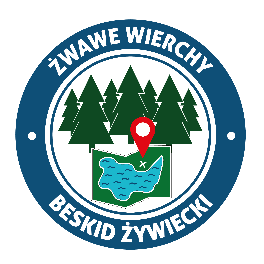 SKLEROTKA Z INFORMACJAMI PRAKTYCZNYMISerdecznie prosimy o uważne zapoznanie się ze „sklerotką obozowicza". Jeśli po jej lekturze będziecie Państwo mieli jeszcze jakiekolwiek wątpliwości odnośnie spraw organizacyjnych wyjazdu Waszych pociech prosimy o kontakt z biurem.
TERMIN - 11-18.08.2019 WAŻNY NUMER – 692 598 348WYJAZD / PROSIMY STAWIĆ SIĘ 15 MINUT PRZED PLANOWANĄ GODZINĄ WYJAZDU/:10.00 – DWORZEC PKS SZCZAWNICA
10.15 – RYNEK KROŚCIENKOPRZYJAZDPlanowany około godziny 16 , będziemy jednak informować Państwa SMSamiRÓŻNOŚCI RÓŻNIASTEGorąco prosimy uczulić dzieci na sprawę „pilnowania" cennych rzeczy (komórka, portfel...). Ze względu na MEGAZAPOMINALSTWO dzieci podczas obozu będzie obowiązywał BEZWZGLĘDNY zakaz zabierania komórek na zajęcia programowe!!! Telefony będą sobie odpoczywać w pensjonacie odłożone zawsze w to samo miejsce. Dzieci będą mogły korzystać z telefonu przez godzinę dziennie – chcemy uniknąć wpatrywania się w ekran smartfona podczas zajęć programowychJedziemy w góry i bardzo często będziemy poza zasięgiem komórkowym , jeżeli nie będziemy dostępni – wyślijcie SMSa – na pewno oddzwonimy .Jeżeli jest taka możliwość , prosimy o spakowanie się w plecaki lub torby sportowe / nie plastikowe walizki  / - ułatwi to nam transport .Podczas obozu obowiązuje zakaz kupowania  fastfoodowej żywności (chipsy, napoje gazowane, żelki itp paskudztwa), gorąco prosimy zatem również nie zaopatrywać dzieciaki na wyjazd w podobne smakołyki. Zachęcamy do kupowania owoców, batonów, wody, soków.   Przez cały czas trwania obozu zapewniamy dzieciom wodę do picia - prosimy wyposażyć dziecko w bidon lub butelkę do której nalewamy tylko i wyłącznie wodę.  

Jeśli Państwa dziecko ma  zażywać podczas trwania obozu stałe leki, prosimy o przekazanie przy zbiórce przed wyjazdem tych konkretnie medykamentów zamkniętych w niewielkim plastykowym pudełku podpisanym na zewnątrz imieniem i nazwiskiem dziecka. W środku pudełka, do leków koniecznie prosimy dołączyć na osobnej kartce szczegółowy opis dawkowania!!! Bardzo prosimy nie wyposażać apteczki dziecka w leki "na wszelki wypadek"!!! Obóz zaoptarzony jest w dużą apteczkę (i wszędzie są również apteki) i jeśli zajdzie taka konieczność w porozumieniu z Państwem lub z Państwem i lekarzem aplikujemy stosowne do stanu zdrowia lekarstwa. Bardzo prosimy również o podejscie ze zrozumieniem do całkowitego zakazu przekazywania dzieciom jakichkolwiek medykamentów do zażywania na własną rękę!!!Miejsce : Tresna - Beskid Śląski - Beskid MałySzczyty z Korony Gór Polskich - Skrzyczne 1257 m n.p.m oraz Czupiel 933 m n.p.m. ​​NOCLEG​Centrum Wypoczynku ODYS jest ośrodkiem położonym na 2 ha łagodnie opadającego terenu, nad brzegiem jeziora Żywieckiego, u stóp gór i lasów Beskidu, przy wejściu na szlaki wędrowne.Obiekt jest w pełni ogrodzony, oświetlony i zamykany.Dysponuje ok. 180-200 miejscami i pełnym zapleczem gastronomicznymPosiada własną halę sportową, keję, sprzęt wodny i szkołę windsurfingu, park linowy, tor zorbingowy oraz liczne atrakcje sportowe na własnym terenie, a także zespół instruktorów prowadzących zajęcia specjalistyczne (survival, paraalpinistyka, sporty wodne…).Bazą mieszkaniową jest 5 rzędów całorocznych, ogrzewanych domków szeregowych. W każdym z nich na piętrze znajduje się pokój 4 osobowy a na parterze pokój 2-osobowy i łazienka (wspólna dla tych 2 pokoi).. Pokoje posiadają pojedyncze łóżka (nie łączone i nie piętrowe), szafę komody, stół lub biurko, krzesła.Dla obejrzenia zdjęć i lepszego poznania ośrodka zapraszamy na naszą stronę ww.hotelodys.pl .​Boisko do siatkówki plażowej2 Salki z lustrami do zajęć ruchowych;Salka klubowa z TV i DVD;Dostęp do WiFi na terenie całego ośrodka + 1 stanowisko komputerowe do dyspozycji gości;Kawiarnia i sala do tańca (dyskoteki -bez ograniczeń);Sprzęt sportowy i gry świetlicowe, UNIHOC;Tenis stołowy;3 polany wewnętrzne kręgiem ogniska, w tym dwie z przestronnymi wiatami;Plac zabawplac do ćwiczeń siłowych na drążkach;własna keja, dostęp do jeziora, wypożyczalnia kajaków, WYŻYWIENIE3 posiłki + podwieczorek​PLAN WYJAZDU1 DZIEŃ​10.00 - Wyjazd ze Szczawnicy
zakwaterowanie
Obiadokolacja
Apel / ognisko integracyjne​2 DZIEŃ​Wyjście nad zalew – plażingSpacer i Zwiedzanie Międzybrodzia
Trening pływacki na akwenie otwartym
Dla chętnych wyjście do kościoła na Msze Św
Masterchef

3 DZIEŃ​Gra terenowa
Trening pływacki – miejska pływalnia w żywcu lub trening na akwenie otwartym
Turniej sprawnościowy – Beskidy Trophy​4 DZIEŃ​wyjazd do Szczyrku
Zdobycie Skrzycznego 1257 m n.p.m.

5 DZIEŃ​Wyjazd do Żywca / zwiedzanie
Rejs Statkiem
Trening pływacki – miejska pływalnia w żywcu
Prelekcja podróżnicza + film

6 DZIEŃ​Zdobycie szczytu Czupiel 933 m n.p.m.7 DZIEŃ​Wycieczka kajakowa
Trening pływacki na akwenie otwartym

8 DZIEŃ​9.00 - Śniadanie
Wykwaterowanie i wyjazdSUGEROWANA ZAWARTOŚĆ PLECAKA- SPODNIE DŁUGIE CIEPŁE / DRESY /
- SPODENKI KRÓTKIE
- BLUZA CIEPŁA
- KURTKA PRZECIWDESZCZOWA 
- T-SHIRT 
- KLAPKI
- BIELIZNA
- SKARPETKI – tu nie żałujemy ilości
- PRZYBORY TOALETOWE
- RĘCZNIK
- LATARKA
- CZAPKA NA GŁOWĘ
- PELERYNY PRZECIWDESZCZOWE X 2 
- KREM Z FILTREM PROSIMY NIE ZAPOMNIEĆ# zestawu do pływania (czepek, klapki, strój, ręcznik) 
# mały plecak
# butów sportowych (halówki, tenisówki) na salę gimnastyczną
# wygodnych sportowych butów zajęć sportowych w terenie
# czapki przeciwsłonecznej i kremu z filtrem
# ubrania do zajęć survivalowych (długie spodnie i bluza na chłodniejsze dni), którego mamie nie będzie żal jak się przybrudzi czy podniszczy
# latarki